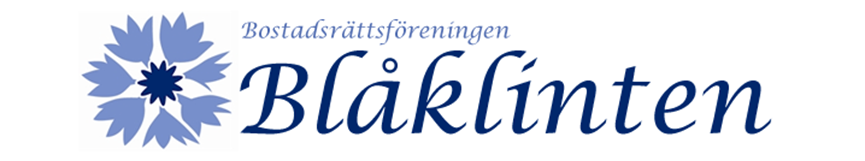 Anderslöv 2021-09-13Blåklintsnytt nr 1 2021Hej!

Nu är det länge sedan vi hörde av oss… men den som väntar på något gott…😉

Det är fortsatt lite sommarkänsla men hösten börjar smyga sig på. Men…vi hoppas att hinna med lite målning och annat innan de värsta regnen är här.Vi har gjort lite småarbete kring målning, plantering av nya blommor och tittat över arenan. Här kommer vi till exempel att köpa in nya mål till våren då nuvarande är trasiga.

Vi har redan smugit igång målningen av två- samt trerumslägenheterna när det kommer till förrådsdörrar och entrévalv. Dessa kommer att tvättas för att sedan målas om i vitt igen. Det behövs och kommer att bli ett lyft!

Bifogat ser ni också de olika ansvarsområden som vi i styrelsen har kring vår förening. Lite justeringar har skett så spara för att ha så ni kontaktar rätt person vid behov.

Ett par påminnelser;
- Det står ofta fel på våra vattenavläsningslappar som ni får en gång per kvartal. På lägenhet ska det stå ert lägenhetsnummer (dvs samma nr som ni har på ert tvättlås) Inte något annat som gatunummer eller så utan lägenhetsnummer. Vi vill även ha in dessa i tid – hellre någon dag tidigare än för sent, tack!

- Vi kan även konstatera att sorteringen i våra soprum inte är den bästa…det slarvas alldeles för mycket och mycket kastas på fel ställen. Det är inte ok. Dessutom finns SYSAV endast en kilometer bort så det finns ingen ursäkt för att inte kunna lämna de soporna där.

Ha en fin kommande höst så hörs vi lite längre fram!

Hälsningar Styrelsen
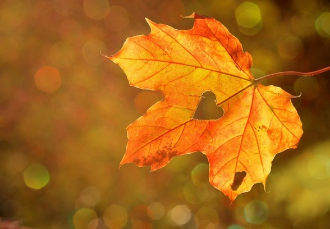 